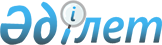 Целиноград аудандық мәслихатының 2014 жылғы 14 наурыздағы № 196/27-5 "Целиноград аудандық мәслихатының регламентін бекіту туралы" шешімінің күші жойылды деп тану туралыАқмола облысы Целиноград аудандық мәслихатының 2016 жылғы 23 қарашадағы № 71/8-6 шешімі. Ақмола облысының Әділет департаментінде 2016 жылғы 13 желтоқсанда № 5616 болып тіркелді      РҚАО-ның ескертпесі.

      Құжаттың мәтінінде түпнұсқаның пунктуациясы мен орфографиясы сақталған.

      "Құқықтық актілер туралы" Қазақстан Республикасының 2016 жылғы 6 сәуірдегі Заңының 27-бабына сәйкес Целиноград аудандық мәслихаты ШЕШІМ ҚАБЫЛДАДЫ:

      1. "Целиноград аудандық мәслихатының регламентін бекіту туралы" Целиноград аудандық мәслихатының 2014 жылғы 14 наурыздағы № 196/27-5 (Нормативтік құқықтық актілерді мемлекеттік тіркеу тізілімінде № 4106 болып тіркелген, 2014 жылғы 25 сәуірде "Вести Акмола", "Ақмол ақпараты" аудандық газеттерінде жарияланған) шешімінің күші жойылды деп танылсын.

      2. Осы шешім Ақмола облысының Әділет департаментінде мемлекеттік тіркелген күнінен бастап күшіне енеді және ресми жарияланған күнінен бастап қолданысқа енгізіледі.


					© 2012. Қазақстан Республикасы Әділет министрлігінің «Қазақстан Республикасының Заңнама және құқықтық ақпарат институты» ШЖҚ РМК
				
      Целиноград аудандық
мәслихаты сессиясының
төрағасы

А.Тиманов

      Целиноград аудандық
мәслихатының хатшысы

Б.Жанбаев
